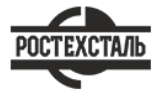 ГОСТ 4121-96Рельсы крановые. Технические условияСтатус: действующийВведен в действие: 2002-07-01Подготовлен предприятием ООО «Ростехсталь» - федеральным поставщиком металлопрокатаСайт www.rostechstal.ru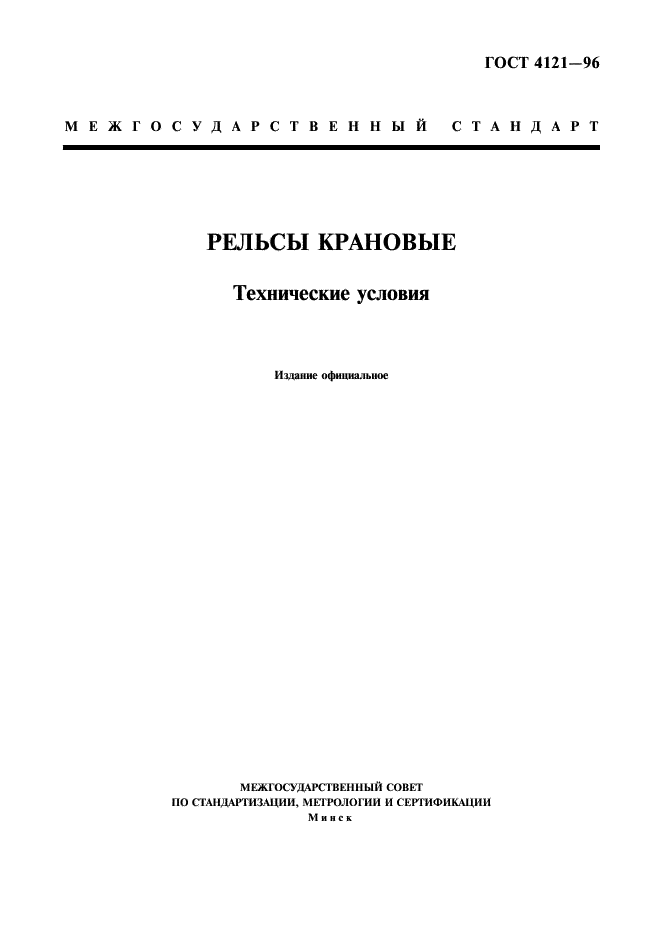 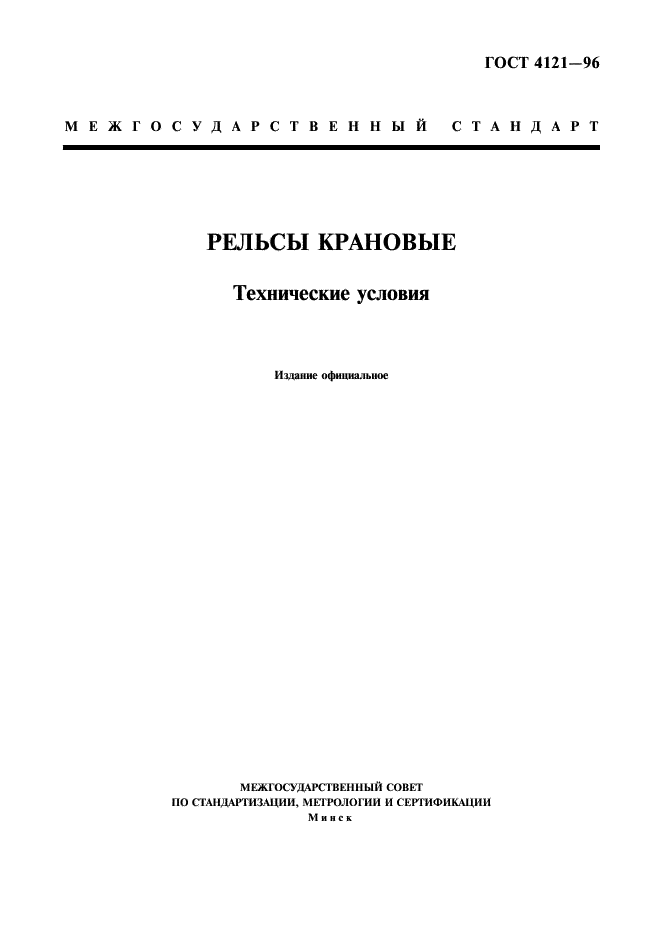 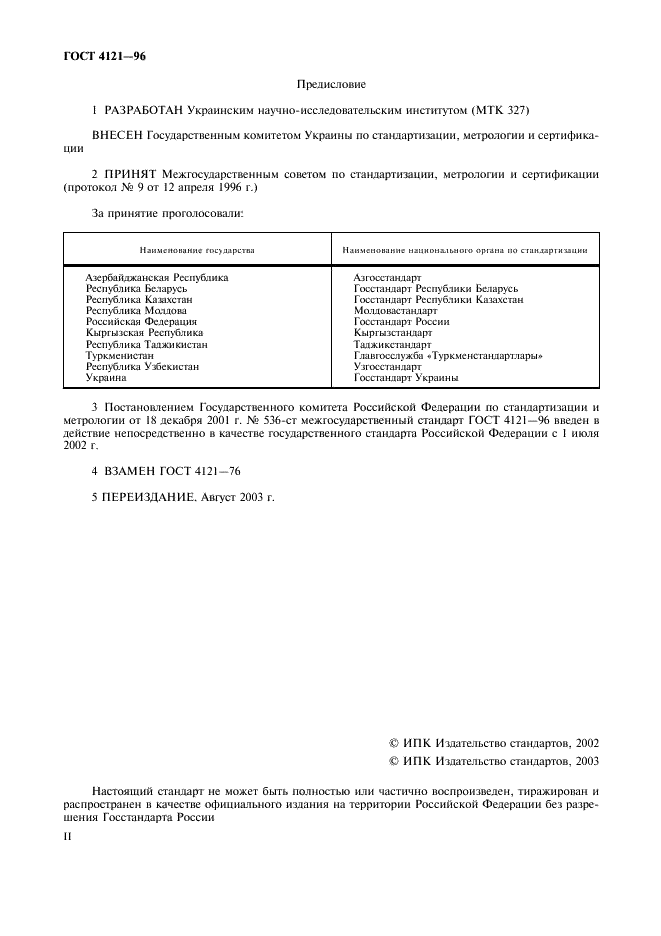 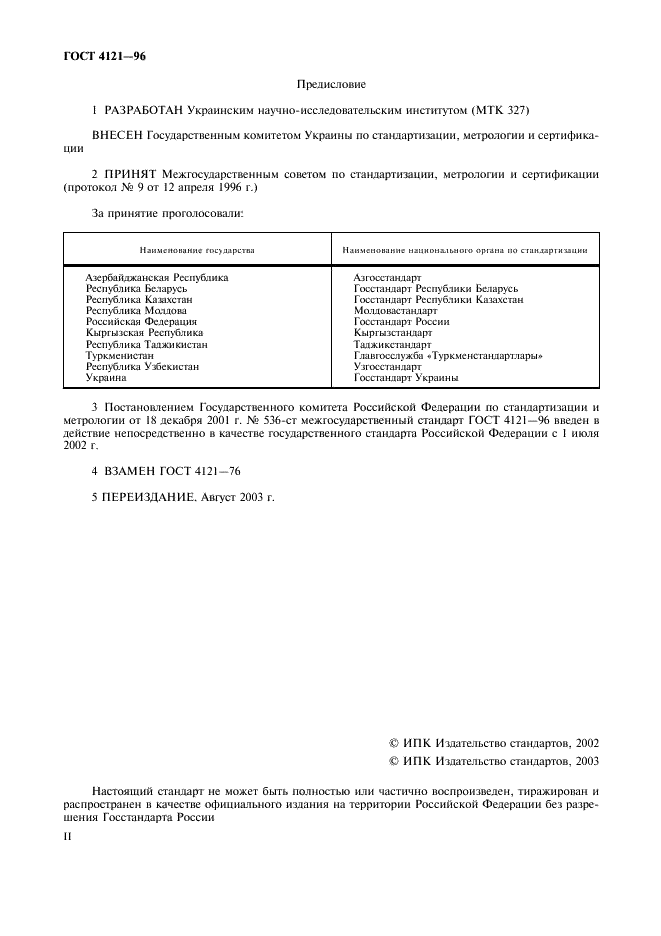 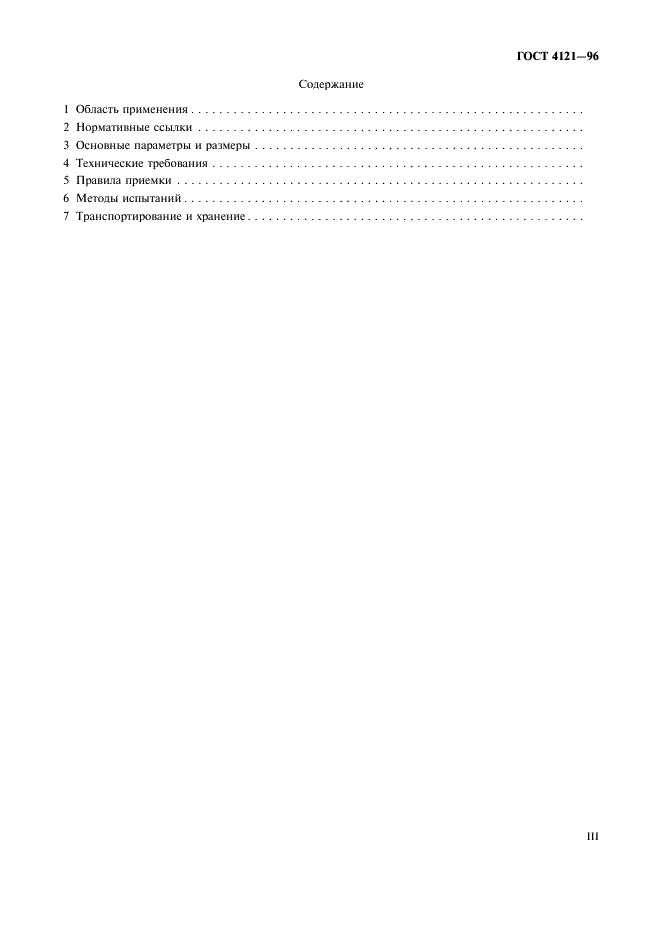 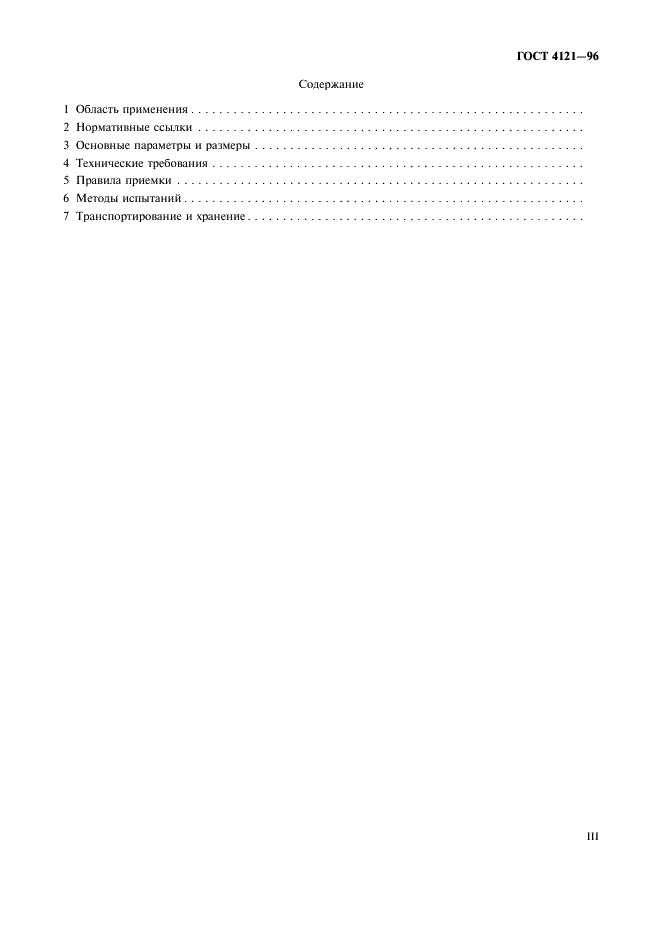 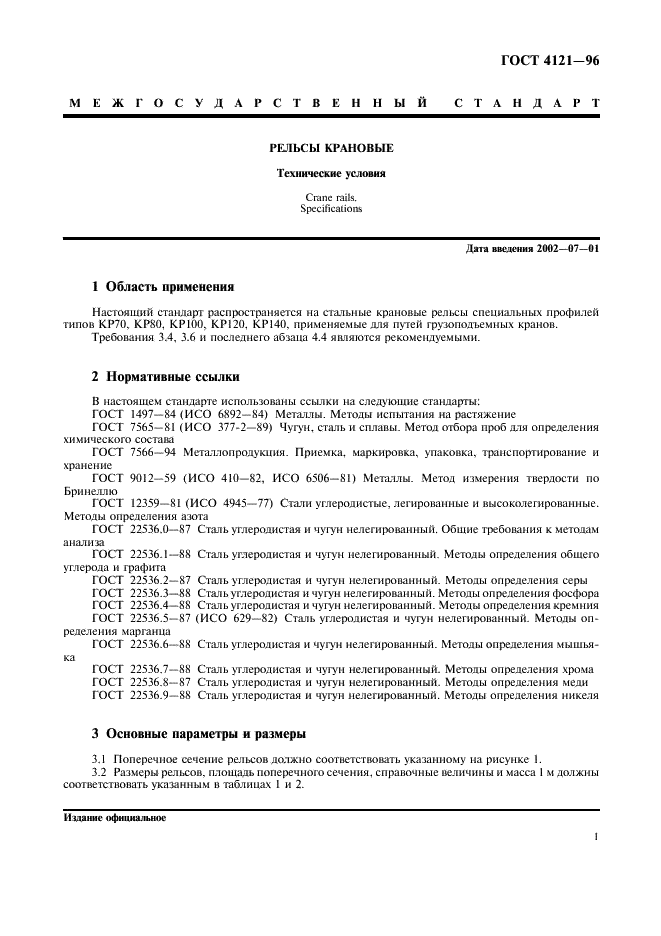 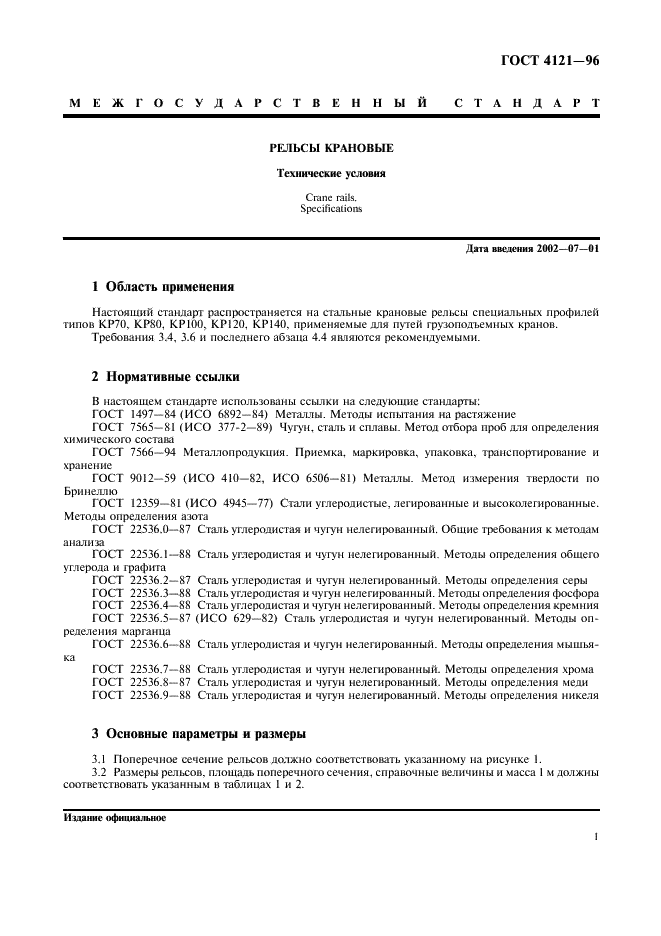 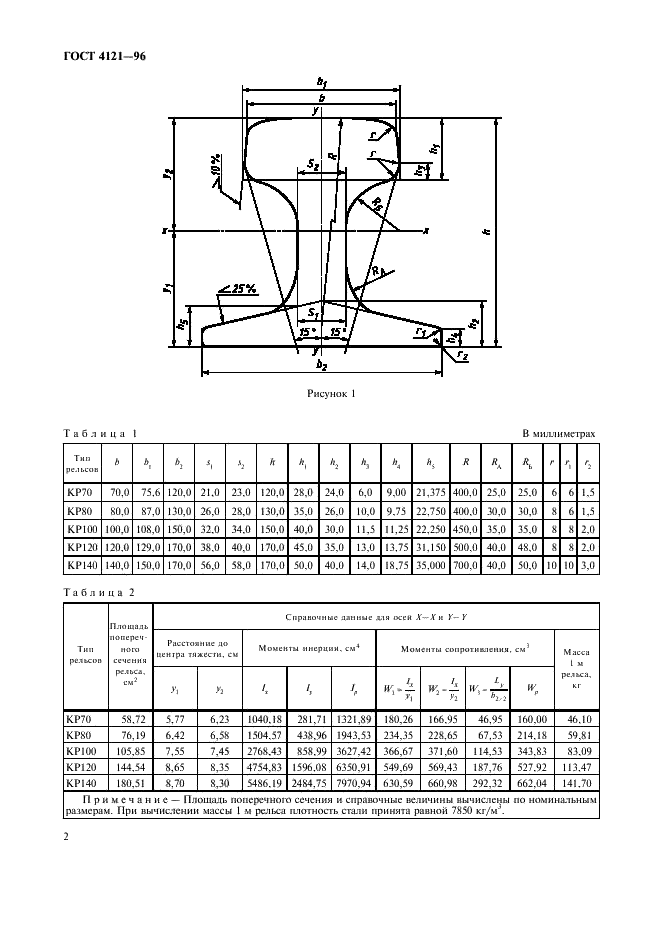 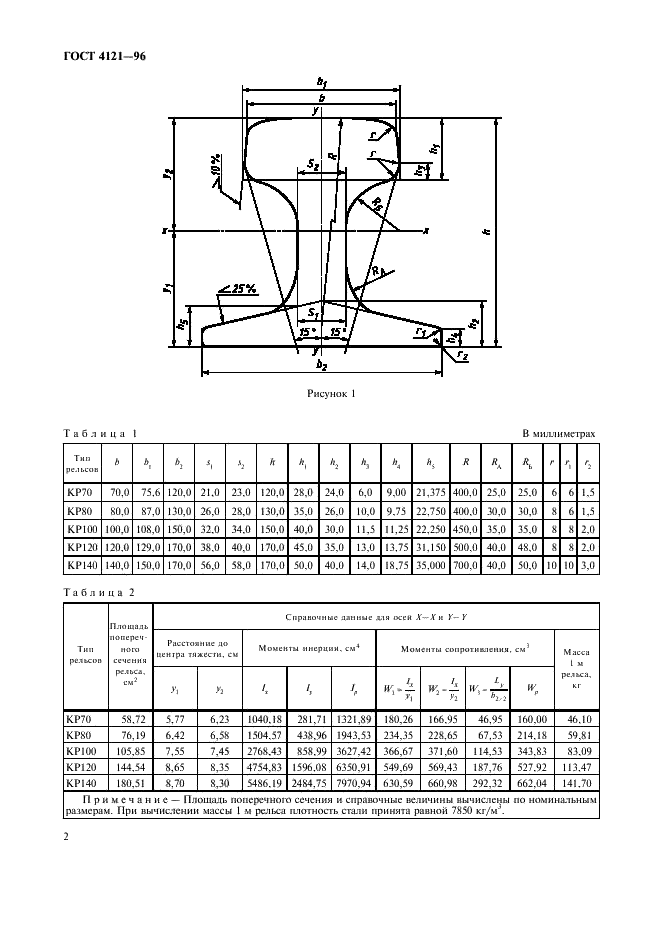 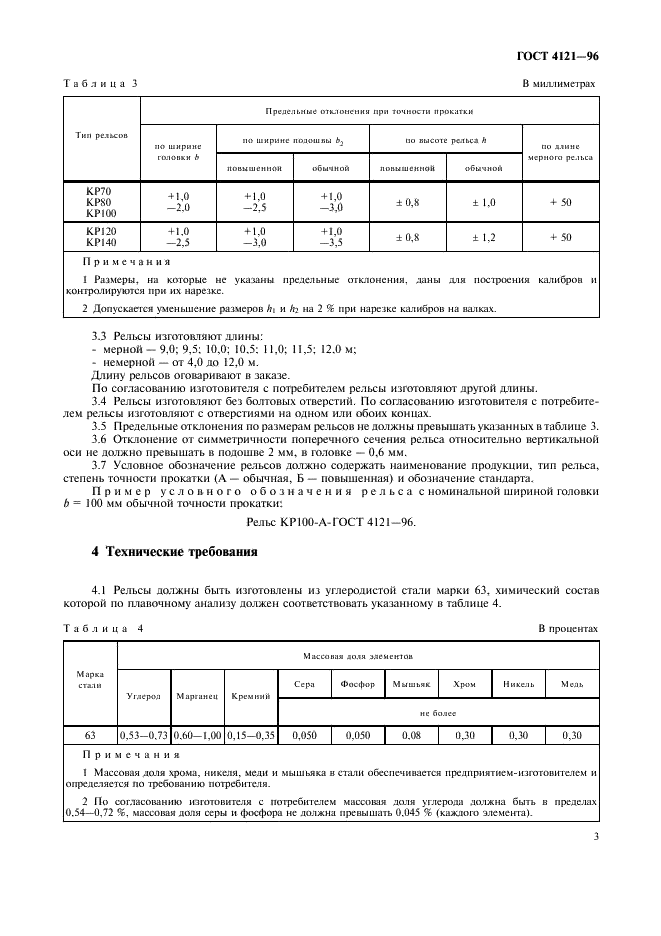 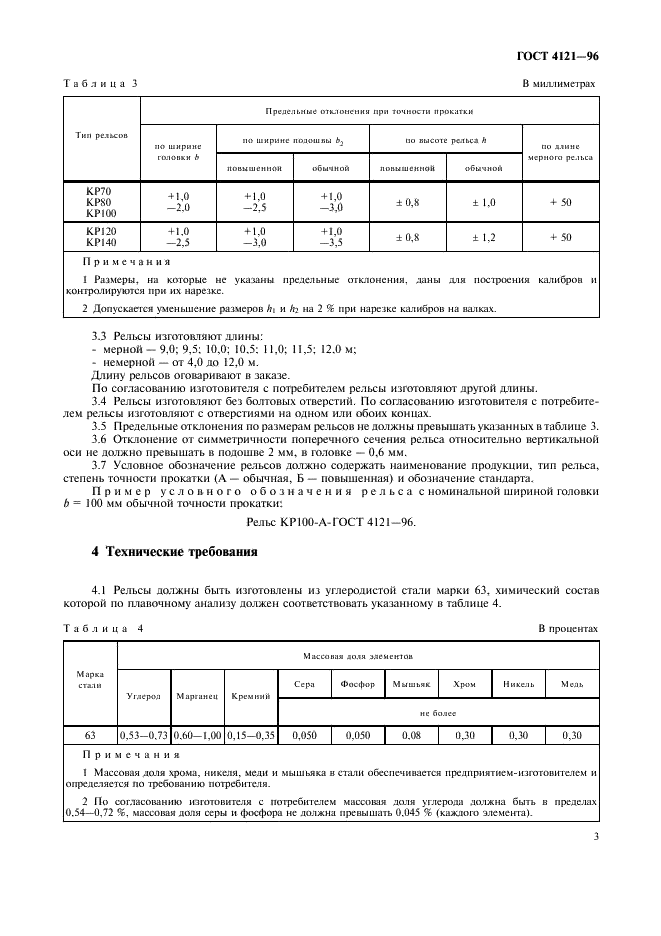 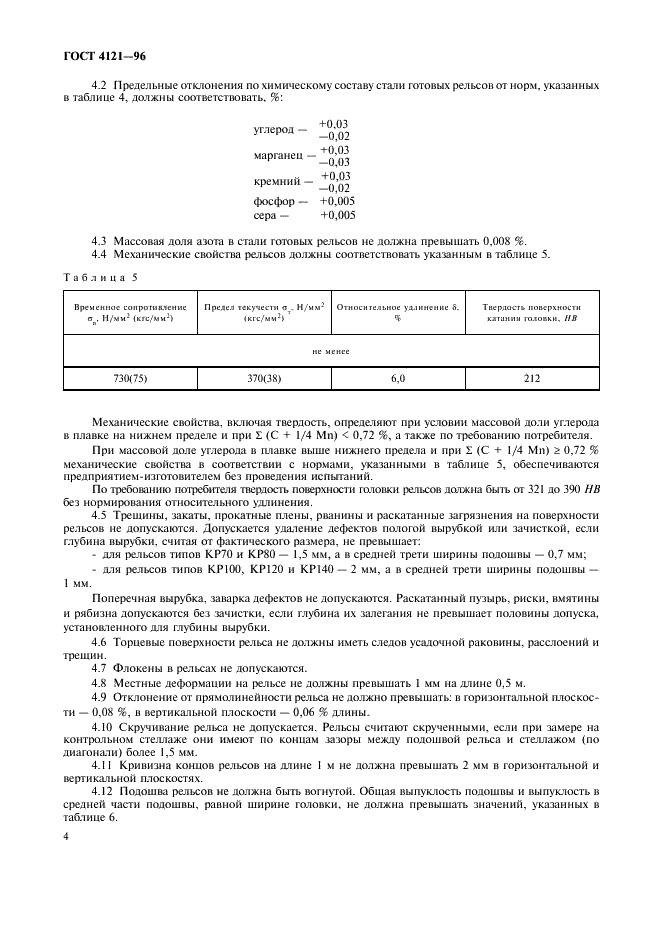 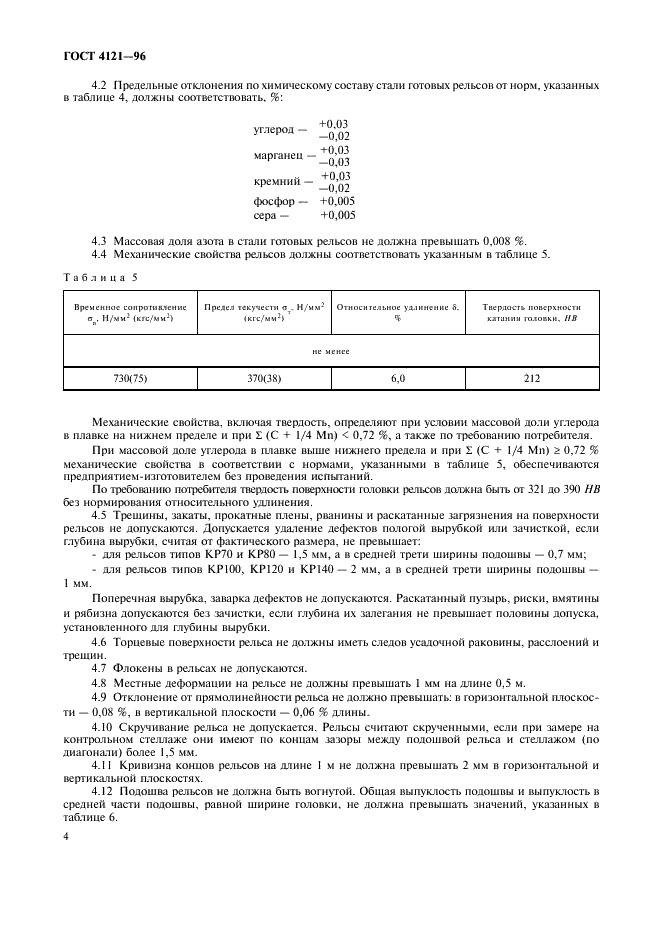 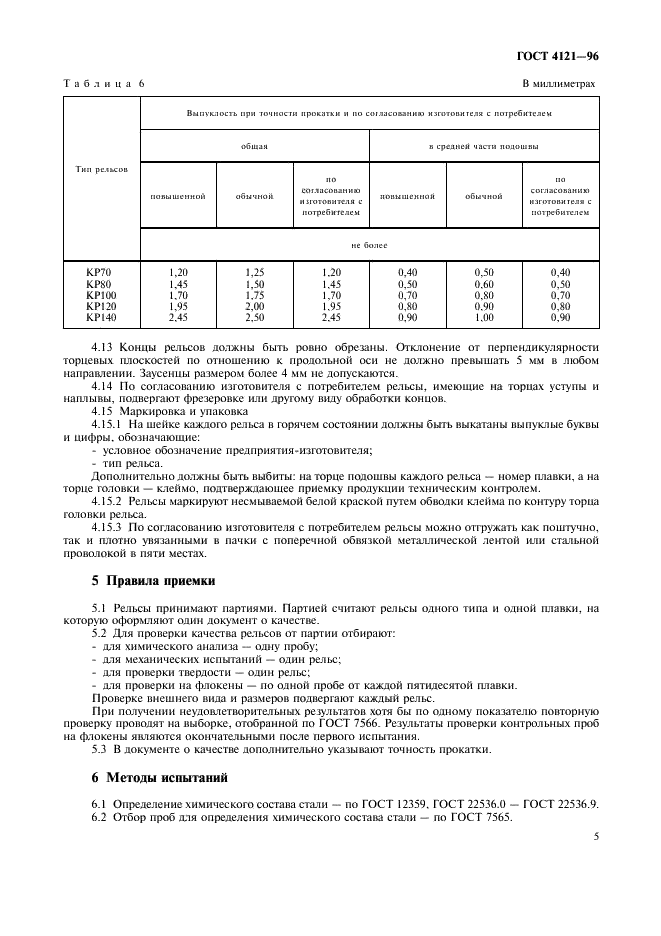 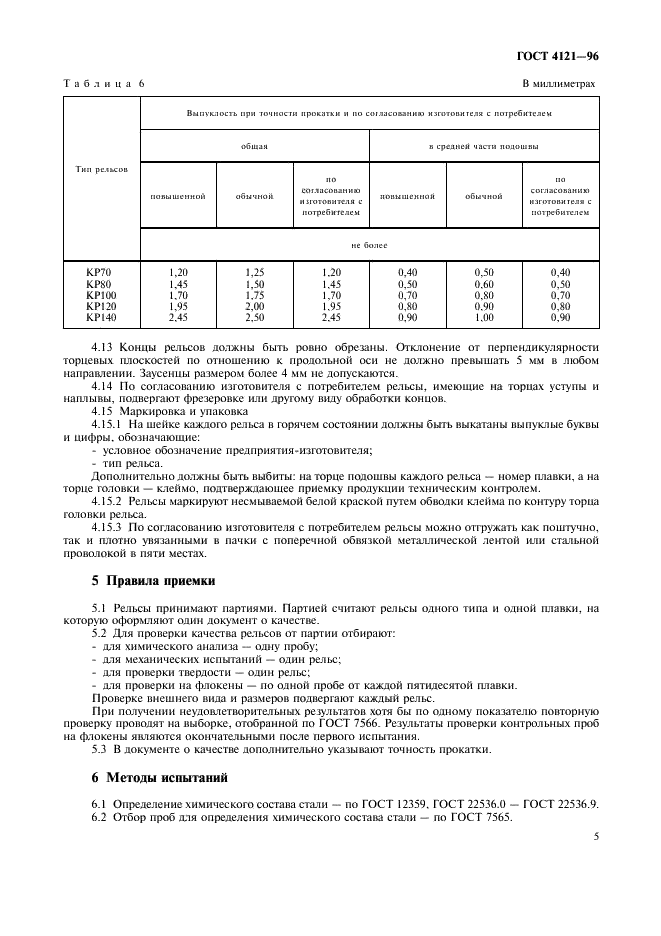 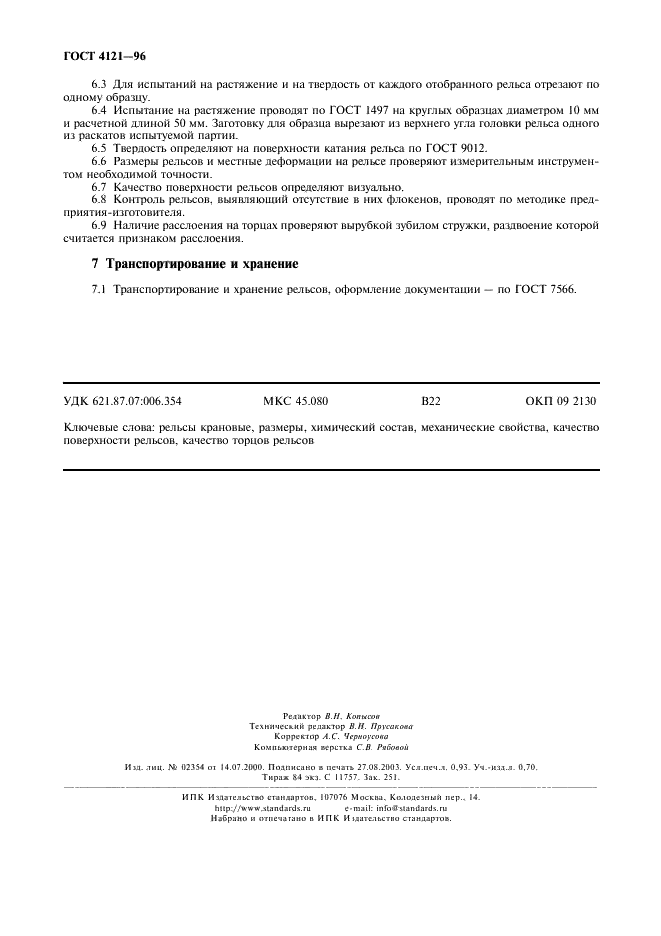 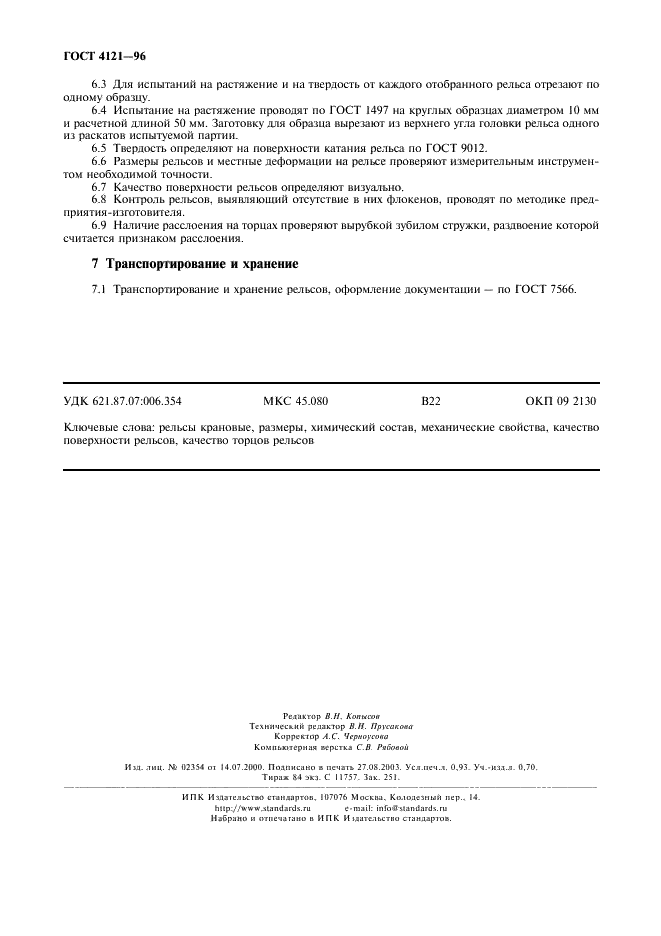 